Ministério da Educação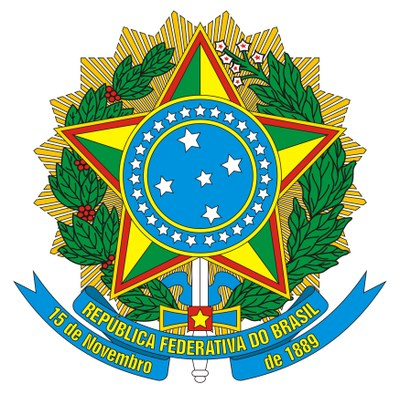 Secretaria da Educação Profissional e TecnológicaInstituto Federal de Educação, Ciência e Tecnologia BaianoPró-Reitoria de Pesquisa e InovaçãoCoordenação Geral de Pós-GraduaçãoEdital nº 165 de 12 de setembro de 2022ANEXO V – FORMULÁRIO PARA INTERPOSIÇÃO DE RECURSOS _	, 	de 	de 202_Assinatura do(a) Interpositor(a)Nome:CPF:(   )Recurso contra:                                                                     (   ) Impugnação: (   )Recurso contra:                                                                     (   ) Impugnação: Argumento:Argumento:Enviar este documento para o e-mail: pos.lpt@gm.edu.ifbaiano.edu.brEnviar este documento para o e-mail: pos.lpt@gm.edu.ifbaiano.edu.br